Здоровое питание школьников 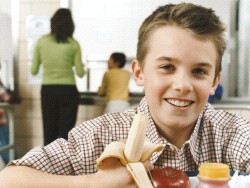     Дети школьного возраста нуждаются в сбалансированном питании, с высоким содержанием витаминов и микроэлементов, которое поможет их организму развиваться и оставаться здоровым. Ниже вы найдете информацию о том, на чем базируется здоровое питание школьников.Регулярный прием пищи Детям необходимы регулярные приемы пищи и перекусы между ними. Особенно это важно, когда мы ведем речь о здоровом питании младших школьников. Если вместо этого ребенок привыкнет «перехватывать» что-то на ходу, речи о сбалансированном питании быть, конечно, не может.     Хорошо, когда дети начинают свой день питательным завтраком – например, молоком с хлопьями, чтобы справиться с утренней нагрузкой в школе. Затем – один тост, 1-2 фрукта или кусок кекса дадут им дополнительную энергию, чтобы чувствовать себя бодрыми до обеда. Сам обед желательно сделать как можно более разнообразным. Основные правила здорового питания школьников рекомендуют родителям следующее: 1-2 раза в неделю ребенку желательно есть рыбу;1 раз в неделю – красное мясо (такое, как говядина);1-2 раза в неделю ребенок должен есть бобовые или такие блюда, как фаршированные овощи;в остальные дни ребенку можно давать белое мясо (например, курицу) или блюда, приготовленные из макаронных изделий.   Примите к сведению, что к здоровому питанию школьников можно приучить с помощью совместных ужинов и обедов по выходным, во время которых вы собираетесь за столом всей семьей.     Говоря о здоровом питании учащихся, надо заметить, что детям необходимо есть продукты всех пищевых групп – чтобы удовлетворить нужду своего организма в питательных веществах. Хлеб, другие злаковые и картофель. Хорошо, чтобы питание школьников опиралось на эту группу продуктов. Готовя еду отдайте предпочтите муке грубого помола, здоровое питание предполагает, что 2/3 рациона школьников будут составлять продукты, изготовленные именно из такой муки.Фрукты и овощи. Для здорового, полноценного питания школьникам необходимо давать 5 порций разнообразных фруктов и овощей ежедневно.Одной порцией может считаться:1 фрукт среднего размера – например, банан, яблоко, апельсин;2 фрукта маленького размера (таких, как слива), 10-15 виноградин, вишен, ягод;1 небольшая порция салата из свежих овощей;3 полных столовых ложки приготовленных овощей – таких, как зеленый горошек;3 полных столовых ложки приготовленных бобовых – таких, как фасоль (если ребенок съест больше, это все равно засчитывается, как одна порция);1 столовая ложка сухих фруктов – таких, как изюм или курага;1 небольшой стакан натурального сока (если ребенок выпьет больше, это все равно засчитывается, как одна порция).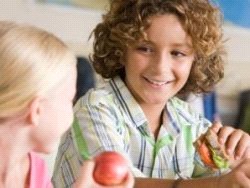     Молоко и молочные продукты. Давайте детям, по крайней мере, 3 порции молочных продуктов в день. Это может быть 1 упаковка йогурта, 1 стакан молока или 1 кусочек сыра размером со спичечную коробку. Это особенно важно для здорового питания младших школьников. Молочные продукты пониженной жирности обычно содержат в себе такое же количество кальция и тот же перечень витаминов, которые мы находим в продукции нормальной жирности. Однако полностью обезжиренные молочные продукты детям употреблять нежелательно.    Мясо, рыба и альтернативные им продукты. Мясо (особенно красное) и рыба являются наилучшими источниками железа. Однако бобовые (чечевица, фасоль), зеленые листовые овощи и обогащенные злаки также могут дать организму школьника достаточно железа.    Жирная рыба – такая, как сардины, анчоусы, макрель, лосось – очень богаты Щ-3 жирными кислотами. Эти кислоты необходимы для правильного функционирования нервной, иммунной и сердечно сосудистой систем ребенка. Правила здорового питания не только школьников, но и детей вообще, говорят о том, что в неделю детям необходимо съедать 2 порции жирной рыбы. Однако избегайте давать ребенку рыбу-меч, поскольку в ней содержится большое количество ртути.    Жирные или сладкие продукты. Продукты высокой жирности или с большим содержанием с ахара – такие, как торты, печенье, шоколадные вафли, хрустящий картофель – дают школьникам много энергии, однако почти не содержат в себе витаминов. В небольшом количестве детям сладости употреблять можно, однако, только как компонент сбалансированного питания, а не как замену основной, здоровой и полезной пищи.    Полезные напитки. В качестве самых подходящих напитков здоровое питание предлагает для школьников молоко и воду - поскольку они не разрушают их зубов. Соки обладают повышенной кислотностью и содержат высокий процент сахара (даже в натуральных соках мы находим природные сахара). Поэтому соки детям лучше давать вместе с едой - в противном случае, желательно разбавлять их водой.      Общее количество жидкости, которое необходимо школьнику в течение дня, зависит от погоды, физической активности ребенка и от продуктов, которые он ест. Неплохой идеей будет давать детям один стакан воды (молока или сока) с каждым приемом пищи, и один стакан – между приемами. Давайте детям больше жидкости во время жары и в период повышенной физической активности.     Здоровое питание младших школьников вообще не позволяет употребление газированных напитков типа кока-кола, содержащих кофеин. Что касается школьников старшего возраста - избегайте давать им газированные напитки с содержанием кофеина во время еды, поскольку кофеин препятствует всасыванию организмом железа.
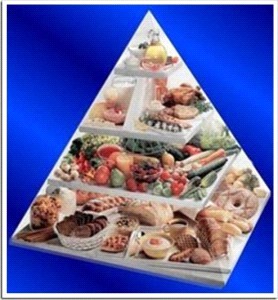      Каким должен быть идеальный рацион нашего школьника, видно из таблицы. Послушно съедая все перечисленные продукты в указанных дозах, ребенок будет расти здоровым и хорошо себя чувствовать, все основные системы организма будут развиваться как положено и так далее. Но жизнь наша очень далека от идеала. Как же совместить бешеный ритм жизни наших детей с заботой об их здоровье вообще и правильным здоровым питанием школьников в частности? Конечно же жить и есть по расписанию в современных условиях мало у кого получается. Компромисс возможен, если режим воспринимается как чередование умственных, физических нагрузок и отдыха. В период нагрузок питание должно быть дробным и легкоусвояемым . А более плотную часть рациона, сытный обед, который поставляет белки и жиры, и требует долгого переваривания, лучше совместить с периодом более или менее продолжительного отдыха. Умные продуктыДля мозга
Это продукты, которые успешно помогают ребенку освоить школьную программу. Соя, нежирный творожок, треска, печень, горох, овсяная крупа, рис и яйца содержат достаточно много холина – это витаминоподобное  вещество, улучшающее способность нервных клеток к передаче сигналов, а значит, помогающее запоминать информацию и думать.
Для нервной системы
Сливочное масло, сыры, свинина, рыба и молоко жизненно необходимы для растущего и быстро развивающегося мозга школьника. Все эти продукты содержат холестерин, который не смотря на свою  репутацию необходим для нервной системы.
Для памяти
Мясо птицы, нежирная говядина, твердые сорта сыра, креветки и крабы содержат много цинка, напрямую влияющего на оперативную память и способности к воспроизведению заученной информации.
Для зрения
В рыбьем жире, красном перце, моркови, щавеле, зеленом луке, красных помидорах, абрикосах, яблоках содержится витамин А, при недостатке которого в школьном возрасте может развиться близорукость. Зрение первоклашки подвержено колоссальным перегрузкам. Помните, что витамин А – жирорастворимый витамин. И для его лучшего и быстрого усвоения,необходимо одновременное принятие чего-нибудь жирного.
Для энергичности
Сахар, рис, манная и гречневая крупа, картофель, виноград, арбуз, капуста являются основными поставщиками углеводов, являющихся главными источниками энергии.
Лекция «Питание и здоровье»    Школа представляет собой жизненно важную среду, используя которую можно оказывать влияние на процесс правильного питания и формировать у школьников верные навыки и стереотипы в данном вопросе. В школе существуют эффективные возможности для проведения работы по охране здоровья и здоровому питанию. Именно школьный возраст является тем периодом, когда происходит основное развитие ребенка и формируется образ жизни, включая тип питания. Организованное школьное питание регламентируется санитарными правилами и нормами и поэтому в значительной степени удовлетворяет принципам рационального питания. Многие учащиеся имеют слабое представление о правильном питании как составляющей части здорового образа жизни. Основные проблемы питания школьников связаны с нарушением режима питания вне стен школы, злоупотреблением чипсами, фаст-фудами, сухариками, конфетами, шоколадными батончиками и т.д. Но всё в ваших руках: вы можете с молодых лет приучить ребёнка к здоровой пище, отвлечь его от нынешнего «бича» детского меню - чипсов и шоколадок и спасти от гастритов и язв. Рациональное питание - это, прежде всего, забота о себе, своей психике и своем интеллектуальном потенциале, которая поможет вам на долгие годы сохранить ясность мысли, быстроту реакции, прекрасную память, способность справляться со стрессами и преодолевать любые препятствия. Основные принципы здорового питания школьников.  Питание школьника должно быть сбалансированным. Для здоровья детей важнейшее значение имеет правильное соотношение питательных веществ. В меню школьника обязательно должны входить продукты, содержащие не только белки, жиры и углеводы, но и незаменимые аминокислоты, витамины, некоторые жирные кислоты, минералы и микроэлементы. Эти компоненты самостоятельно не синтезируются в организме, но необходимы для полноценного развития детского организма. Соотношение между белками, жирами и углеводами должно быть 1:1:4.  Питание школьника должно быть оптимальным. При составлении меню обязательно учитываются потребности организма, связанных с его ростом и развитием, с изменением условий внешней среды, с повышенной физической или эмоциональной нагрузкой. При оптимальной системе питания соблюдается баланс между поступлением и расходованием основных пищевых веществ.  Калорийность рациона школьника должна быть следующей:  7-13 лет – 2400 ккал  14-18лет – 2600-3000 ккал   если ребенок занимается спортом, он должен получать на 300-500 ккал больше. Необходимые продукты для полноценного питания школьников. Белки. Самыми ценными для ребенка являются рыбный и молочный белок, который лучше всего усваивается детским организмом. На втором месте по качеству - мясной белок, на третьем – белок растительного происхождения. Ежедневно школьник должен получать 75-90 г белка, из них 40-55 г животного происхождения. В рационе ребенка школьного возраста обязательно должны присутствовать следующие продукты:  молоко или кисломолочные напитки;  творог;  сыр;  рыба;  мясные продукты;  яйца. Жиры.   Достаточное количество жиров также необходимо включать в суточный рацион школьника.  Необходимые жиры содержатся не только в привычных для нас «жирных» продуктах – масле, сметане, сале и т.д. Мясо, молоко и рыба – источники скрытых жиров. Животные жиры усваиваются хуже растительных и не содержат важные для организма жирные кислоты и жирорастворимые витамины.  Норма потребления жиров для школьников - 80-90 г в сутки, 30% суточного рациона.  Ежедневно ребенок школьного возраста должен получать:  сливочное масло;  растительное масло;  сметану. Углеводы.  Углеводы необходимы для пополнения энергетических запасов организма. Наиболее полезны сложные углеводы, содержащие неперевариваемые пищевые волокна.  Суточная норма углеводов в рационе школьника - 300-400 г, из них на долю простых должно приходиться не более 100 г.  Необходимые продукты в меню школьника:  хлеб или вафельный хлеб;  крупы;  картофель;  мед;  сухофрукты;  сахар. Витамины и минералы. Продукты, содержащие основные необходимые витамины и минеральные вещества, обязательно должны присутствовать в рационе школьника для правильного функционирования и развития детского организма.  Продукты, богатые витамином А:  морковь;  сладкий перец;  зеленый лук;  щавель;  шпинат;  зелень ;  плоды черноплодной рябины, шиповника и облепихи. Продукты-источники витамина С:  зелень петрушки и укропа;  помидоры;  черная и красная смородина;  красный болгарский перец;  цитрусовые;  картофель. Витамин Е содержится в следующих продуктах:  печень;   яйца;  пророщенные зерна пшеницы;  овсяная и гречневая крупы . Продукты, богатые витаминами группы В:  хлеб грубого помола;  молоко;  творог;  печень;  сыр;  яйца;  капуста;  яблоки;  миндаль;   помидоры;   бобовые. В рационе школьника обязательно должны присутствовать продукты, содержащие необходимые для жизнедеятельности минеральные соли и микроэлементы: йод, железо, фтор, кобальт, селен, медь и другие.   Питание школьников – здоровое питание Вопрос о правильном рационе питания детей школьного возраста волнует всех родителей, заботящихся о здоровье своих детей. Карманные деньги, выдаваемые на «мелкие расходы», чаще всего тратятся на вредные вкусности, а значит, нужно не только придирчиво изучать меню в школьной столовой, но и самим составить такой рацион питания, при котором все потребности растущего организма будут удовлетворены в полной мере. Рацион питания школьника должен быть адекватен энергозатратам ребёнка. Современные школьные программы очень насыщенны и требуют значительных усилий и большой траты времени не только в школе, но и дома. Море информации (чаще, к сожалению, ненужной), обрушивающейся на головы детей буквально отовсюду, создаёт большую нагрузку на нервную систему. Наши дети – атомные, их физическое и половое развитие идёт на порядок быстрее. Добавьте к этому невероятные психические нагрузки, связанные с социальной адаптацией, и взбесившиеся гормоны – и получите довольно грустную картину. Как сохранить здоровье ребёнка, помочь ему справиться со всеми нагрузками? Помните древнее выражение – «Ты есть то, что ты ешь»? Как ни странно это не звучит, но питание играет в жизни любого человека очень важную роль, а уж в жизни ребёнка – тем более. Правильное питание школьника – залог его здоровья, успеваемости и нормального развития. По мнению диетологов, ребёнок, учащийся в школе, должен есть не менее 4 раз в день, причём завтраки, обеды и ужины обязательно должны включать в себя горячие блюда. Школьники проводят по полдня вне дома, а некоторые – и вовсе весь день, оставаясь в продлёнке. Составляя рацион для школьника, помните о балансе важных питательных веществ и витаминов. Но для начала давайте вспомним, для чего нужны эти вещества и где они находятся. Витамин А – обеспечивает нормальное состояние слизистых оболочек и кожи, улучшает сопротивляемость организма, отвечает за нормальное состояние зрения. Витамин А содержится в рыбе и морепродуктах, печени, абрикосах, моркови. Витамин В1 – улучшает пищеварение, укрепляет нервную систему и память. Этот витамин находится в овощах, рисе, мясе птицы. Витамин В2 – укрепляет ногти и волосы и положительно влияет на состояние нервов. Витамин В2 содержится в яйцах, молоке, капусте брокколи. Витамин В6 – отвечает за нормальную работу печени, улучшает кроветворение, благотворно влияет на функции нервной системы. Этот витамин содержится в яичном желтке, пивных дрожжах, бобовых и в цельном зерне. Витамин В12 – стимулирует рост, способствует кроветворению, улучшает состояние центральной и периферийной нервной системы. Содержится в мясе, сыре, морепродуктах.  Витамин РР – регулирует уровень холестерина и улучшает кровообращение. Витамин РР содержится в рыбе, мясе, орехах, овощах, в хлебе грубого помола. Пантотеновая кислота – благотворно влияет на функции нервной системы и двигательную функцию кишечника. Содержится в яичном желтке, мясе, фасоли, цветной капусте.  Фолиевая кислота – необходима для роста и нормального кроветворения. Это «зелёный» витамин, фолиевой кислоты много в шпинате, зелёном горошке, савойской капусте и т.д.  Биотин – отвечает за состояние кожи, ногтей и волос, регулирует уровень сахара в крови. Биотин содержится в яичном желтке, буром рисе, соевых бобах, помидорах. Витамин С – полезен для иммунной системы, соединительной ткани и костей, ускоряет заживление ран. Витамина С много в шиповнике, облепихе, сладком перце, чёрной смородине, лимоне. Витамин D – укрепляет зубы и кости. Витамин D находится в печени, икре, яйцах, молоке.  Витамин Е – борется с разрушительным воздействием свободных радикалов, влияет на функции эндокринных и половых желёз, замедляет старение. Содержится в орехах и растительных маслах. Витамин К – отвечает за нормальную свёртываемость крови. Этот витамин находится в шпинате, кабачках, салате и белокочанной капусте. Всем известное трио основных питательных веществ – белки, жиры, углеводы – содержатся во всех видах продуктов в разном соотношении, но качество этих веществ напрямую зависит от вида и качества продукта. Белки – это строительный материал для клеток организма. Для растущего организма белки особенно важны, поэтому следует осознанно подходить к этому вопросу. Большинство родителей свято убеждены, что мясо является лучшим поставщиком белка в организм, и усиленно пичкают детей котлетами, жареными окорочками и пельменями. Но, по мнению диетологов, детям лучше всего давать рыбу, яйца и молочные продукты – именно их белки наилучшим образом усваиваются. Не забывайте о растительных белках – они содержатся в бобовых. Фасоль, бобы, нут, маш, соя (не та, что в колбасе, а настоящие соевые бобы) – всё это разнообразие должно появляться на столе не реже 2-3 раз в неделю. А мясо, так любимое многими – всего лишь пару раз, и то в варёном, тушёном или запечённом виде, и уж никак не в жареном. Жиры являются главным поставщиком энергии в наш организм, обеспечивают всасывание жирорастворимых витаминов в кишечнике, участвуют во многих процессах жизнедеятельности клеток тела, а жировые запасы в теле необходимы для поддержания и амортизации внутренних органов и для теплоизоляции. Так что без жиров никуда. Даже если ваш ребёнок страдает ожирением, это не повод сажать его на низкожировую диету. Все виды жира по своему полезны и необходимы. Отдавайте предпочтение растительным маслам (желательно, нерафинированным) и не забывайте о сливочном масле, только выбирайте качественное, без различных добавок. Достаточное количество жира содержится в сливках, сметане, мягких сырах, свинине, мясе индейки и утки. Но в то же время не забывайте о норме! Углеводы являются неотъемлемым компонентом клеток и тканей всех живых организмов. Они служат источником энергии, а также выступают в качестве запасных питательных веществ. Углеводы бывают быстрыми и медленными. Быстрые (или простые) углеводы быстро усваиваются организмом и так же быстро тратятся. Быстрые углеводы подразделяются на моносахариды (глюкоза, фруктоза, галактоза) и дисахариды (сахароза, лактоза, мальтоза). Простые углеводы содержатся в сладких фруктах, овощах, ягодах, молочных продуктах, пиве. Медленные (или сложные) углеводы (крахмал, гликоген, клетчатка, инсулин, пектиновые вещества) медленно высвобождают сахар в кровь, чем поддерживают постоянный уровень энергии и помогают дольше сохранять чувство насыщения. Медленные углеводы содержатся в картофеле, зерновых и бобовых культурах, дрожжах, морепродуктах, фруктах. Несмотря на то, что неумеренное потребление быстрых углеводов может привести к ожирению и диабету, совсем отказываться от них нельзя. Только вместо сладких булочек и конфет покупайте детям фрукты, ягоды, мёд и сухофрукты, это намного полезнее. Что же касается медленных углеводов, то именно на них нужно обращать особенное внимание, готовя детёнышу завтрак и ужин. Завтрак, состоящий из каши или мюсли с йогуртом или соком – это наилучший вариант. Обязательно нужно учитывать потребность ребёнка в калориях. Детям 7-11 лет необходимо получать примерно 2300 ккал в день, 11-14 лет – 2500 ккал, 14-18 лет – до 3000 ккал. Если ваш ребёнок посещает спортивные секции, нужно увеличить калорийность пищи примерно на 300 ккал, точно так же следует увеличить калорийность, если ребёнок учится в специализированной школе с углублённым изучением того или иного предмета. Дома же старайтесь привить ребёнку культуру питания и стремление употреблять полезные продукты. Готовя еду для семьи, помните, что не все блюда одинаково хороши как для взрослых, так и для детей. Не кормите детей не до конца прожаренным мясом с кровью (как, впрочем, и жареным), суши и сырыми яйцами. Исключение составляют перепелиные яйца, они не заражены сальмонеллёзом, только не забывайте мыть скорлупу перед тем, как её разбить. Постарайтесь максимально ограничить употребление продуктов с искусственными красителями, ароматизаторами, консервантами и стабилизаторами. Конечно, трудно удержать ребёнка от соблазна съесть что-нибудь вкусно-вредное, но постараться свести количество всей этой «неполезной» еды к минимуму нужно. Основные же принципы здорового питания одинаковы для всей семьи. Чаще готовьте салаты из свежих овощей с зеленью, пусть дети заряжаются витаминами. Научите ребёнка пользоваться блендером и предоставьте ему возможность самому себе готовить полезные смузи из свежих соков, фруктов или ягод с зеленью или проростками пшеницы. Отдавайте предпочтение приготовлению на пару – это быстро, удобно и намного полезнее, чем, скажем, варка или жарка. На гарнир старайтесь готовить не традиционные макароны или жареную картошку, а овощные блюда, припущенные, сваренные на пару или запечённые в духовке. В обычные оладьи для завтрака добавьте нарезанные тонкими дольками яблоки, натёртую морковь или капусту, нашинкованную максимально мелко – это и вкусно, и полезно. В тесто для домашней выпечки щедро добавляйте отруби – клетчатка жизненно необходима абсолютно всем, а уж детям, по полдня проводящим за партой, тем более. Отруби можно добавить и в творожную запеканку. Не забывайте о бобовых, как об источнике растительного белка. Кроме горохового супа, из бобовых можно приготовить множество очень вкусных блюд, стоит только захотеть. Правильная организация питания школьников обеспечивает организм детей всеми ресурсами не только для роста и развития, но и для возрастающих нагрузок в школе и полового созревания. И ваш вклад, как родителей, особенно важен. Питайтесь разнообразно и правильно и будьте здоровы!